СОВЕТ ДЕПУТАТОВ ПРИВОЛЬНЕНСКОГО СЕЛЬСКОГО ПОСЕЛЕНИЯСВЕТЛОЯРСКОГО МУНИЦИПАЛЬНОГО РАЙОНАВОЛГОГРАДСКОЙ ОБЛАСТИРЕШЕНИЕ 17.01. 2023 г.                                № 251/679Об определении схемы Привольненскогомногомандатного избирательного округа № 1для проведения выборов депутатов Советадепутатов Привольненского сельского поселения  Светлоярского муниципального района Волгоградской области	В соответствии со ст. 18 Федерального закона от 12.06.2002 года № 67-ФЗ «Об основных гарантиях избирательных прав и права на участие в референдуме граждан Российской Федерации» и ст. 15 Закона Волгоградской области от 06 декабря 2006 года № 1373-ОД «О выборах в органы местного самоуправления    в Волгоградской области», Совет депутатов Привольненского сельского поселения Светлоярского муниципального района Волгоградской области          решил:	1. Утвердить схему (приложение 1) и графическое изображение схемы (приложение 2) Привольненского многомандатного избирательного округа № 1 для проведения выборов депутатов Совета депутатов Привольненского сельского поселения Светлоярского муниципального района Волгоградской области. 	2. Опубликовать настоящее Решение в районной газете «Восход»                в пятидневный срок.	3. Решение направить в территориальную избирательную комиссию по Светлоярскому району Волгоградской области.Глава Привольненского сельского поселения		                                    О.В. МалиновскаяПриложение № 1к решению Совета депутатов Привольненского сельского поселения Светлоярского муниципального района Волгоградской областиот 16 января 2023 года № 251/679СХЕМАПривольненского многомандатного избирательного округа № 1 для проведения выборов депутатов Совета депутатов Привольненского сельского поселения Светлоярского муниципального района Волгоградской области                                             Приложене № 2                                                                                                                                                                                                                                                  к решению Совета депутатов                                                                                  Привольненского сельского поселения                                                                    От 16.01.2023 года  № 251/679  Графическое изображение схемы многомандатного избирательного округа № 1 для проведения выборов депутатов Совета депутатов Привольненского сельского поселения Светлоярского муниципального района Волгоградской области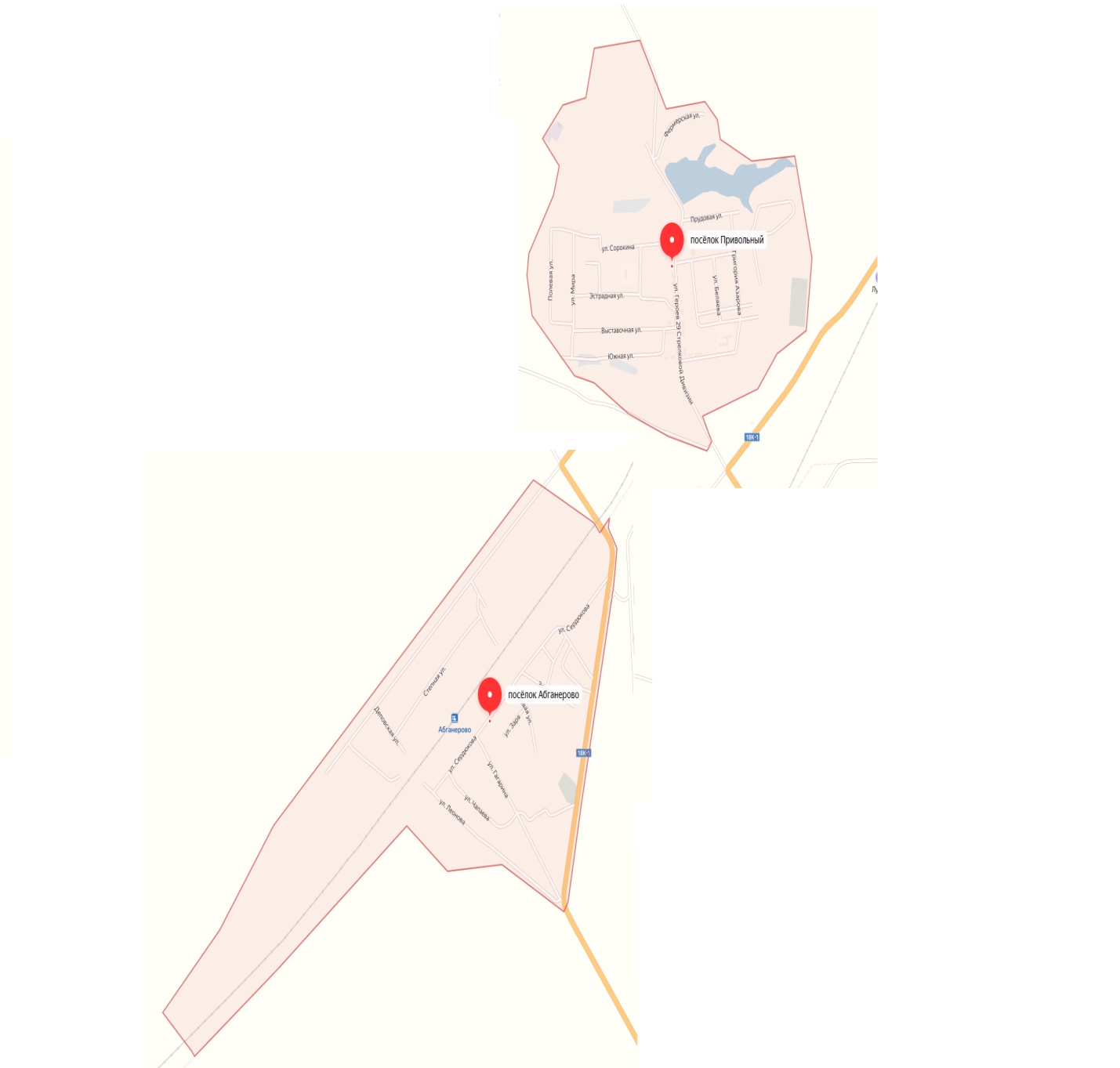 Наименованиеизбирательного округа№округаГраницы   избирательного округа (наименование улиц, переулков, номера домов, входящих в избирательный округМестонахожденияокружнойизбирательной комиссииЧислоизбирателейв округеколичествомандатов в округеЧислоголосов,которымиобладаетизбирательприголосовании     Привольненский1В составе:  Привольненское сельское  поселение, в границах:  п. Привольный,   ст. Абганерово,     р.п. Светлый Яр,  ул. Спортивная, 5, кабинет 39 15591010